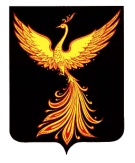 АДМИНИСТРАЦИЯПАЛЕХСКОГО МУНИЦИПАЛЬНОГО РАЙОНААДМИНИСТРАЦИЯПАЛЕХСКОГО МУНИЦИПАЛЬНОГО РАЙОНААДМИНИСТРАЦИЯПАЛЕХСКОГО МУНИЦИПАЛЬНОГО РАЙОНАПОСТАНОВЛЕНИЕПОСТАНОВЛЕНИЕПОСТАНОВЛЕНИЕот 25 сентября 2020 № 494-пОб оказании имущественной поддержки самозанятым гражданамВ соответствии с Федеральным Законом от 08.06.2020 № 169-ФЗ «О внесении изменений в Федеральный закон "О развитии малого и среднего предпринимательства в Российской Федерации" и статьи 1 и 2 Федерального закона "О внесении изменений в Федеральный закон "О развитии малого и среднего предпринимательства в Российской Федерации" в целях формирования единого реестра субъектов малого и среднего предпринимательства - получателей поддержки», администрация Палехского муниципального района  постановляет:1. Распространить действие Порядка формирования, ведения, ежегодного дополнения и опубликования муниципального имущества Палехского муниципального района, предназначенного для предоставления во владение и (или) в пользование субъектам малого и среднего предпринимательства и организациям, образующим инфраструктуру поддержки субъектов малого и среднего предпринимательства, утвержденного постановлением администрации Палехского муниципального района от 11.03.2019 № 96-п,  и Положения «О порядке и условиях предоставления в аренду муниципального имущества, включенного в перечень муниципального имущества, предназначенного для передачи во владение и (или) в пользование субъектам малого и среднего предпринимательства и организациям, образующим инфраструктуру поддержки субъектов малого и среднего предпринимательства», утвержденного постановлением администрации Палехского муниципального района от 11.03.2019 № 99-п, на физических лиц, применяющих специальный налоговый режим "Налог на  профессиональный доход" (самозанятых граждан).2. Администрации Палехского муниципального района в течение месяца с даты вступления в силу настоящего Постановления обеспечить опубликование Перечня в средствах массовой информации, а также его размещение в информационно-телекоммуникационной сети «Интернет».3. Контроль за выполнением настоящего постановления возложить на первого заместителя главы администрации Палехского муниципального района Кузнецову С.И. Глава Палехскогомуниципального районаИ.В. Старкин